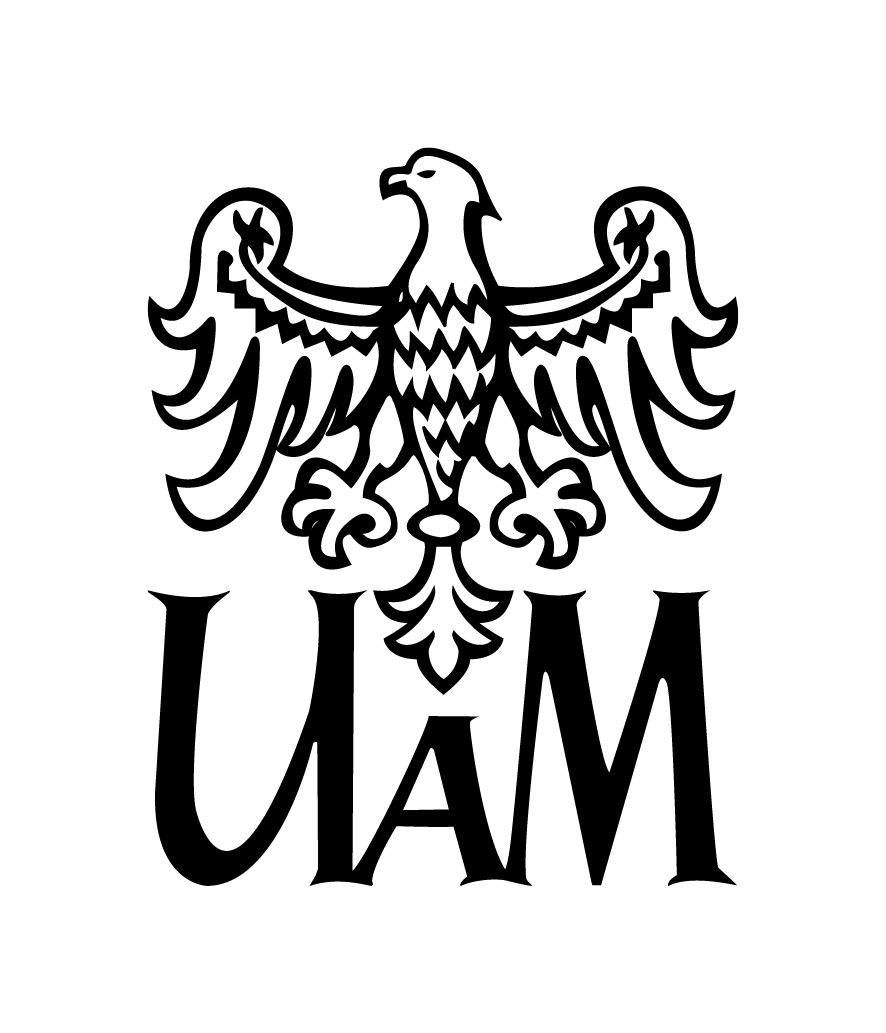 Uniwersytet im. Adama Mickiewicza w Poznaniu 
WNIOSEK O PRZYJĘCIE NA KURS DOKSZTAŁCAJĄCYDO JM REKTORA 
               Uniwersytetu im. Adama Mickiewicza w PoznaniuProszę o przyjęcie mnie na kurs dokształcający* 	prowadzony przez** 	rozpoczynający się w roku akademickim .……../………............................................................................(data i czytelny podpis)1. Dane ogólne:nazwisko i imiona………………………………………………………………………………………..imiona rodziców………………………………………………………………………………………….nazwisko panieńskie ……………………………………………………………………………..…….data i miejsce urodzenia…………………………………………………………………………………nr PESEL………………………………………………………………………………………….………2. Wykształcenie:studia wyższe:………………………………………………………………………………..........................................................................................................................................................................szkoła ponadgimnazjalna……………………….....………………………………………….............………………………………………………………………………………………………….……………3. Adres zamieszkania:ulica…………………………………………………………nr domu…………..nr mieszkania………..miejscowość……………………………………………………………….kod………………………….4. Adres do korespondencji:ulica……………………………nr domu………………………………..nr mieszkania………………...miejscowość……………………………………………………………….kod……………………………5. Dane kontaktowe:telefon (wraz z numerem kierunkowym)…………………………………………………………………e-mail………………………………………………………………………………………………………..Wyrażam zgodę na przetwarzanie moich danych zawartych w niniejszym podaniu dla potrzeb procesu rekrutacji na kurs dokształcający prowadzony na UAM zgodnie z Ustawą z dnia 29.08.1997 r. o ochronie danych osobowych (tekst jednolity Dz. U. z 2002, nr 101, poz. 926, z późn. zm.)..............................................................................................(czytelny podpis)* Należy wpisać nazwę wybranego kursu dokształcającego ** Należy wpisać nazwę podstawowej lub innej jednostki organizacyjnej prowadzącej kurs dokształcający